as / a level business 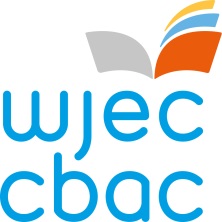 contentUNIT 1 BUSINESS OPORTUNITIESUNIT 1 BUSINESS OPORTUNITIESUNIT 1 BUSINESS OPORTUNITIESContentAmplificationEnterpriseExplain the meaning of enterprise and SMEsEnterpriseExplain how satisfying needs and wants can give opportunities to entrepreneursEnterpriseIdentify business opportunitiesEnterpriseExplain the role of the entrepreneur in creating, setting up, running and developing a businessEnterpriseExplain the financial and non-financial motives of entrepreneursEnterpriseExplain the characteristics and skills of entrepreneursEnterpriseExplain the importance of entrepreneurs and SMEs to the primary, secondary and tertiary sectors of the Welsh and the rest of the UK economiesEnterpriseEvaluate the impact of entrepreneurs and SMEs on businesses and the economyEnterpriseIdentify the various stakeholders who are affected by a businessBusiness plansExplain the purpose and main components of a business planBusiness plansEvaluate the importance of a business planBusiness plansIdentify the main sources of information and guidance available to entrepreneursMarketsExplain  what is meant by a market and competitionMarketsIdentify different types of market, including local/global, mass/niche, trade/consumer, product/service and seasonalMarketsAnalyse and interpret market data, including market size, market share and market trendsMarketsExplain what is meant by market segmentationMarketsExplain how markets are segmentedMarketsEvaluate the importance and impact of segmentation to a business and its customersMarketsUnderstand that different markets have differing degrees of competition, ranging from perfect competition to monopolyMarketsExplain the features of perfect competition, monopolistic competition, oligopoly and monopoly and their impact on business behaviourMarketsUnderstand the reasons why consumers sometimes need protection from exploitation from businessesMarketsExplain what is meant by demand, supply and equilibriumMarketsUnderstand the importance of demand and supply in the marketMarketsExplain the factors that lead to a change in demand and supplyMarketsExplain how a change in demand and supply can impact on price and quantityMarketsConstruct and interpret demand and supply diagramsMarketsUnderstand the factors that cause the demand and supply curves to shift and the effect this has on equilibrium price and quantityMarketsAnalyse and evaluate factors which affect demand and supply and equilibriumMarketsUnderstand the concept of price and income elasticity of demand (learners are not required to do calculations)MarketsExplain the nature of inferior, normal and luxury goodsMarket researchExplain what is meant by market researchMarket researchExplain the value of carrying out market researchMarket researchDistinguish between primary and secondary market researchMarket researchDistinguish between qualitative and quantitative dataMarket researchExplain the different methods of primary and secondary research available to businessesMarket researchExplain the issues involved in selecting the most appropriate method of market researchMarket researchEvaluate the use of the different methods of primary and secondary researchMarket researchInterpret and evaluate quantitative and qualitative researchMarket researchExplain what is meant by samplingMarket researchExplain the difference between random and quota sampling methodsMarket researchUnderstand the need to avoid bias in market researchMarket researchEvaluate the usefulness of sampling for a business and its stakeholdersContentAmplificationBusiness structureExplain the difference between the private and public sectorBusiness structureExplain the aims of private sector businesses including survival, growth and profitBusiness structureExplain the aims of the public sector and its role in providing goods and services in Wales and the rest of the UKBusiness structureEvaluate the roles of the public and private sectors in the provision of goods and servicesBusiness structureExplain the legal structure of different private sector business organisations including sole traders, partnerships, private and public limited companiesBusiness structureExplain what is meant by unlimited liability and limited liabilityBusiness structureExplain the advantages and disadvantages of choosing different legal structures for a businessBusiness structureEvaluate the factors affecting the choice of the legal structure of a businessBusiness structureExplain the main features of not-for-profit organisations including social enterprises, charities, co-operatives and societiesBusiness structureEvaluate the importance and impact of the legal structure for the various stakeholders for a businessBusiness locationExplain the factors that need to be considered when locating a new businessBusiness locationAnalyse these factors in relation to the needs of the businessBusiness locationEvaluate the choice of different locations for a new businessBusiness financeExplain the sources of finance available to entrepreneurs and SMEs in Wales and the rest of the UKBusiness financeAnalyse the advantages and disadvantages of each source of financeBusiness financeEvaluate different sources of finance available to entrepreneurs and SMEsBusiness revenue &  costsExplain what is meant by costs, revenue and profitBusiness revenue &  costsIdentify costs to a business, including fixed, variable, semi-variable, direct, indirect/overhead costs and total costsBusiness revenue &  costsCalculate revenue, costs and profitBusiness revenue &  costsInterpret revenue, costs and profit calculationsBusiness revenue &  costsEvaluate the impact of costs, revenue and profit on a business and its stakeholdersBusiness revenue &  costsExplain what is meant by contributionBusiness revenue &  costsExplain what is meant by break-evenBusiness revenue &  costsCalculate contribution and understand its application to the calculation of break-evenBusiness revenue &  costsConstruct and interpret break-even charts, including the margin of safetyBusiness revenue &  costsIllustrate on a break-even chart the effects of changes in costs and revenueBusiness revenue &  costsAnalyse how changes in costs and/or revenue can affect break-even (‘what-if’ analysis)Business revenue &  costsEvaluate the usefulness of break-even to a business and its stakeholdersUNIT 2 – BUSINESS FUNCTIONSUNIT 2 – BUSINESS FUNCTIONSUNIT 2 – BUSINESS FUNCTIONSContentAmplicficationFunctions- MarketingExplain the purpose of marketing and its importance to different types of business organisation in different situationsFunctions- MarketingExplain what is meant by  market orientation, product orientation and asset-led marketingThe marketing mixExplain what is meant by the marketing mixProductExplain what is meant by product, product portfolio, brand, unique selling point (USP) and differentiation ProductEvaluate the importance of having the right product(s) to a business and its stakeholdersProductExplain what is meant by the product life cycleProductExplain the stages in the product life cycleProductExplain what is meant by an extension strategyProductConstruct and interpret a product life cycle diagram including extension strategiesProductEvaluate the impact of extension strategies on a businessProductExplain the relationship between the product life cycle and cash flowProductAnalyse product life cycles and extension strategies for different businesses, products and marketsProductEvaluate the use of the product life cycle to a business and its stakeholdersProductExplain how the Boston matrix can be used to manage a product portfolioProductEvaluate the use of the Boston matrix to a business and its stakeholdersPriceExplain the different strategies used by businesses to determine the appropriate price for a product including penetration, skimming, cost-plus, competitive, psychological and contributionPriceUnderstand how different types of business organisations in different situations will use different pricing strategiesPriceEvaluate the importance for a business of selecting the most appropriate pricing strategy  PriceEvaluate the impact of pricing decisions on a business and its stakeholdersPromotionExplain what is meant by promotionPromotionExplain the different above the line and below the line strategies used by businesses to promote their productsPromotionUnderstand how different types of business organisations in different situations will use a range of different promotional strategiesPromotionExplain the importance for a business of selecting the most appropriate promotional strategyPromotionEvaluate the impact of selecting the right promotional strategy on a business and its stakeholdersPlaceExplain what is meant by placePlaceExplain the different distribution channels used by businessesPlaceExplain what is meant by multi-channel distributionPlaceExplain the importance for a business of selecting the most appropriate distribution channel/sPlaceEvaluate the impact of selecting the right distribution channel/s on a business and its stakeholdersDecisions about the marketing mixUnderstand the importance of global marketing and global brandsDecisions about the marketing mixExplain how the marketing mix will differ in different contexts including, local, national or global markets, goods or services markets, size of business, niche or mass markets and market structureDecisions about the marketing mixEvaluate the marketing mix in different contextsNew technologyExplain how new technology is used in marketing, including the role of digital media, social media, e-tailing and m-commerceNew technologyExplain the impacts of new technology on existing businesses such as high street retailersNew technologyEvaluate the impact of new technology on the marketing activities of businesses and its stakeholdersContentAmplificationFunctions- FinanceUnderstand the role of the finance departmentBudgetingExplain what is meant by a budgetBudgetingExplain the purpose of budgetsBudgetingEvaluate the use of budgets to a business and its stakeholdersBusiness financeExplain the sources of finance available to established and large businesses in Wales and the rest of the UK and consider their appropriateness for different circumstancesBusiness financeUnderstand that sources of finance can be internal and/or externalBusiness financeExplain internal sources of finance including owner’s capital, retained profit and sale of assetsBusiness financeExplain external sources/methods of finance including overdrafts, loans, share capital, venture capital, leasing, trade credit and debt factoringBusiness financeExplain the advantages and disadvantages of different sources of finance to a business and the importance of choosing appropriate sourcesBusiness financeEvaluate the impact of different sources of finance to a business and its stakeholdersCash-flow forecastingExplain what is meant by cash flowCash-flow forecastingExplain what is meant by a cash flow forecastCash-flow forecastingConstruct, calculate and interpret cash flow forecastsCash-flow forecastingEvaluate the impact of a cash flow forecast on a business and its stakeholdersCash-flow forecastingExplain the causes of cash flow problemsCash-flow forecastingExplain strategies by which a business can improve cash flowCash-flow forecastingEvaluate the strategies a business uses to improve cash flow problemsCash-flow forecastingExplain the benefits and limitations of cash flow forecastsThe income statementExplain the main components of a trading, profit and loss account (the income statement) and the way that it is constructedThe income statementCalculate gross profit and net profitThe income statementEvaluate ways in which a business could improve its profitRatio AnalysisCalculate and interpret gross and net profit marginsRatio AnalysisEvaluate the calculations of profitability ratios to assess the performance  of a businessContentAmplificationFunctions – HRExplain the functions of the human resource departmentChanges in working practiceExplain what is meant by the flexible workforce including flexible hours, home working, part time, temporary, job sharing, multi-skilling, zero hours contracts and hot-deskingChanges in working practiceExplain the impact of new technology on working practicesChanges in working practiceEvaluate the impact of changes in working patterns on employees and employersWorkforce planningExplain what is meant by workforce planningWorkforce planningEvaluate the impact and importance to a business of having the correct numbers of employees with appropriate skills and experienceRecruitmentExplain what is meant by the recruitment processRecruitmentExplain what is meant by internal and external recruitmentRecruitmentExplain what is meant by job analysis, job description and person specificationRecruitmentEvaluate appropriate methods of selecting different types of employee  for different types of job including interviews, work trials, testing, selection exercises and telephone interviewsRecruitmentEvaluate the importance of recruitment to a business and its stakeholdersTrainingExplain what is meant by trainingTrainingExplain  the role of training in developing appropriate skillsTrainingExplain the different methods of training including induction, on-the-job, off-the-job and apprenticeshipsTrainingEvaluate the importance and impact of training for a business and its stakeholdersAppraisalExplain what is meant by appraisalAppraisalExplain different methods of appraisal including superior’s assessment, peer assessment, self-assessment and 360 degree feedbackAppraisalUnderstand how appraisal can benefit both the business and its employeesAppraisalEvaluate the importance and impact of appraisal for a business and its stakeholdersWorkforce performanceExplain what is meant by workforce performanceWorkforce performanceExplain what is meant by labour productivity, absenteeism and labour turnoverWorkforce performanceCalculate and interpret labour productivity and labour turnoverWorkforce performanceEvaluate the importance and impact of workforce performance for a business and its stakeholdersOrganisational design Explain what is meant by organisational designOrganisational design Understand what is meant by  authority, responsibility, chain of command, span of control, delegation, hierarchy,  centralisation and decentralisation, empowerment and delayeringOrganisational design Explain the characteristics of different organisational structures including hierarchical (flat and tall) and matrix structuresOrganisational design Explain the advantages and disadvantages of changing organisational structures and delayeringOrganisational design Evaluate the choice between empowerment and control of the workforceOrganisational design Evaluate the appropriateness of different organisational structures to a business and its stakeholdersMotivationExplain what is meant by motivation and the benefits of a motivated workforceMotivationExplain motivation theories including Taylor, Mayo, Maslow, Herzberg and expectancy theoriesMotivationEvaluate the relevance of motivational theories and their importance to businessesMotivationExplain financial methods of motivation including piece rate, commission, bonus, salary, profit sharing, share ownership and performance related payMotivationExplain non-financial methods of motivation including consultation,job design, job enlargement, job rotation, job enrichment, empowerment, team working and flexible workingMotivationEvaluate the appropriateness of various financial and non-financial methods of motivation for a business and its stakeholdersMotivationEvaluate the impact of a motivated workforce on a business and its stakeholdersContentAmplificationManagement & leadershipExplain what is meant by managementManagement & leadershipExplain the functions and roles of managementManagement & leadershipExplain the advantages and disadvantages of management by objectives (MBO)Management & leadershipExplain McGregor’s theory X and theory YManagement & leadershipEvaluate the importance of management to a business and its stakeholdersManagement & leadershipExplain what is meant by leadershipManagement & leadershipExplain different types of leadership styles including autocratic, democratic, paternalistic, bureaucratic and laissez-faireManagement & leadershipExplain the leadership theories of Fiedler and Wright and TaylorManagement & leadershipEvaluate the importance and impact of leadership for a business and its stakeholdersManagement & leadershipEvaluate the appropriateness of various leadership styles and theories to different business situationsEmployer / employee relationshipsExplain what is meant by employer/employee relationshipsEmployer / employee relationshipsExplain the duties and rights of employers and employees including contract of employment, health and safety, minimum wage and dismissalEmployer / employee relationshipsExplain what is meant by equal opportunitiesEmployer / employee relationshipsEvaluate the impact of equal opportunities on employers and employeesEmployer / employee relationshipsExplain the role of trade unions including collective bargaining, their advantages and disadvantages Employer / employee relationshipsExplain what is meant by employer and employee conflict  including trade disputes and industrial actionEmployer / employee relationshipsExplain the resolution of disputes including negotiation, consultation and the role of ACASEmployer / employee relationshipsEvaluate the impact of employer/employee relations, conflict and resolution on a business and its stakeholdersContentAmplificationFunctions – Ops manUnderstand the nature of operations management in different types of business organisationAdded valueExplain what is meant by added valueAdded valueCalculate added value Added valueExplain ways of increasing value addedAdded valueEvaluate the importance of added value to a business and its stakeholdersProductionExplain the different  methods of production including job, batch and flowProductionEvaluate appropriate methods of production for businessesProductivityExplain what is meant by productivityProductivityUnderstand ways of measuring productivityProductivityExplain ways in which productivity can be increasedProductivityEvaluate the importance and impact of productivity for a business and its stakeholdersProductivityExplain the concept of capacity utilisation ProductivityCalculate and interpret capacity utilisationProductivityEvaluate the concept of capacity utilisation for a business and its stakeholdersTechnologyExplain how new technology can be used by businesses, including the use of information technology, CAD, CAM and roboticsTechnologyEvaluate the impact of new technology on the various stakeholders of a businessTechnologyEvaluate the importance and impact of technology in the operations of a businessLean productionExplain what is meant by lean productionLean productionExplain the range of lean production practices that are used to reduce waste and improve productivity including kaizen (continuous improvement), just-in-time, cell production and time-based managementLean productionEvaluate the importance and impact of lean production for businesses and their stakeholdersQualityExplain what is meant by qualityQualityAnalyse the importance of quality to a businessQualityExplain the difference between quality control and quality assuranceQualityExplain the concept of total quality management (TQM) and the ways that it can be achieved including quality chains, empowerment, monitoring, teamwork, zero defects, quality circles and benchmarkingQualityEvaluate the importance of quality for a business and its stakeholdersPurchasingExplain the importance of purchasing and working with suppliersPurchasingExplain what is meant by stock controlPurchasingUnderstand the importance of controlling stockPurchasingExplain methods of stock control including traditional stock control methods, just-in-time and computerised stock controlPurchasingInterpret stock control diagrams and explain the main components including re-order level, lead time, buffer stock and minimum stock levelPurchasingEvaluate the importance and impact on businesses and their stakeholders of holding too much or too little stockResearch and development (R&D)Explain what is meant by innovation, research and developmentResearch and development (R&D)Explain the process of product design and developmentResearch and development (R&D)Evaluate the costs and benefits of innovation, research and development for a business and its stakeholdersEconomies of scaleExplain what is meant by economies of scaleEconomies of scaleExplain the different types of internal economies of scaleEconomies of scaleExplain how businesses benefit from the different types of internal and external economies of scaleEconomies of scaleExplain reasons for internal diseconomies of scale Economies of scaleExplain the problems caused by internal diseconomies of scaleEconomies of scaleExplain the survival of small firmsEconomies of scaleEvaluate the impact of economies and diseconomies of scale on a business and its stakeholdersUNIT 3 – BUSINESS ANALYSIS AND STRATEGYUNIT 3 – BUSINESS ANALYSIS AND STRATEGYUNIT 3 – BUSINESS ANALYSIS AND STRATEGYContentAmplificationData AnalysisPresent, interpret and analyse data, including pie charts, histograms and index numbersMarket AnalysisAnalyse quantitative and qualitative research data in order to better understand the position of the business in the market and the requirements of customers at present and in the futureMarket AnalysisCalculate price and income elasticity of demandMarket AnalysisInterpret numerical values of price and income elasticity of demandMarket AnalysisEvaluate the impact of changes in price and income on business revenueSales forecastingExplain what is meant by sales forecastingSales forecastingExplain  the usefulness of sales forecasting and the factors that can affect its reliabilitySales forecastingUnderstand that sales forecasting includes quantitative and qualitative techniquesSales forecastingCalculate a three-point moving averageSales forecastingCreate a scatter graph and a line of best fitSales forecastingUse extrapolation to predict future developmentsSales forecastingInterpret information from time-series analysis Sales forecastingUnderstand that correlation can be positive, negative or non-existentSales forecastingEvaluate the usefulness of time-series analysis for a business and its stakeholdersSales forecastingExplain  qualitative forecasting techniques including, intuition, brainstorming and the Delphi methodSales forecastingEvaluate the advantages and disadvantages of using qualitative forecastingAnalysing financial performanceExplain what is meant by a budget varianceAnalysing financial performanceCalculate budget variancesAnalysing financial performanceAnalyse budgets and budget variancesAnalysing financial performanceEvaluate the use and impact of budgets and budget variances for a business and its stakeholdersAnalysing financial performanceExplain the main components of a balance sheet and the way that it is constructedAnalysing financial performanceExplain what is meant by  working capital, capital employed and depreciationAnalysing financial performanceCalculate working capital, capital employed (long-term liabilities and shareholders’ capital) and depreciation (the straight line method only)Analysing financial performanceInterpret and analyse a balance sheetAnalysing financial performanceCalculate and interpret return on capital employed (ROCE)Analysing financial performanceCalculate and interpret the current ratio and acid test ratioAnalysing financial performanceCalculate and interpret the gearing ratio (long-term liabilities/capital employed)Analysing financial performanceAnalyse the trading, profit and loss account (the income statement) and the balance sheet in order to assess the financial performance of a businessAnalysing financial performanceConsider business accounts in relation to previous years and other businessesAnalysing financial performanceEvaluate the financial position of a businessAnalysing financial performanceUnderstand that accounts can be affected by window-dressing and other factors, such as changes in demand and inflationAnalysing non-financial performanceExplain how non-financial measures, including customer attitude surveys, employee attitude surveys, market share, productivity and a company’s environmental record, can be used to evaluate performanceAims and objectivesExplain the role of vision statements and their relationship to a business’s aimsAims and objectivesExplain how objectives are used by a business in order to achieve its aimsAims and objectivesExplain what is meant by SMART objectivesAims and objectivesExplain the role of mission statementsAims and objectivesEvaluate vision statements, objectives and mission statements and their impact on a business and its stakeholdersContent AmplificationStrategy and ImplementUnderstand the relationship between objectives and strategyStrategy and ImplementExplain the meaning of strategy including corporate strategy, strategic direction, divisional strategy and functional strategyStrategy and ImplementExplain the relationship between strategy and tacticsStrategy and ImplementExplain the purpose of corporate plansStrategy and ImplementApply a SWOT analysis to a specific businessStrategy and ImplementApply Porter’s Five Forces framework to a specific businessStrategy and ImplementEvaluate business strategy and corporate plansStrategy and ImplementExplain the nature and purpose of the Ansoff matrixStrategy and ImplementApply the Ansoff matrix to different businessesStrategy and ImplementEvaluate the usefulness of the Ansoff matrix to businessesStrategy and ImplementExplain what is meant by horizontal and vertical integrationStrategy and ImplementExplain the advantages and disadvantages of horizontal and vertical integrationStrategy and ImplementExplain the difference between organic and external growthStrategy and ImplementAnalyse the advantages and disadvantages of organic growthStrategy and ImplementAnalyse the advantages and disadvantages of different methods of external growth including mergers and takeoversStrategy and ImplementExplain the nature and purpose of franchising as a method of growthStrategy and ImplementEvaluate different methods that businesses can use to achieve growthStrategy and ImplementExplain what is meant by rationalisation Strategy and ImplementExplain the factors that affect decisions about location/relocation and rationalisationStrategy and ImplementEvaluate the impact of the choice of location/relocation and rationalisation on a business and its stakeholdersStrategy and ImplementExplain what is meant by outsourcing productionStrategy and ImplementEvaluate the arguments for and against outsourcing productionDecision- making modelsExplain the types of decisions a business makes including strategic, tactical and operationalDecision- making modelsExplain the importance of decision-making to a businessDecision- making modelsUnderstand that decision-making tools can be scientific or intuitive Decision- making modelsExplain the nature and purpose of decision tree analysis commenting on the benefits and limitations of the technique Decision- making modelsConstruct decision trees, interpret and evaluate the resultsDecision- making modelsExplain the nature and purpose of critical path analysis (CPA), commenting on the benefits and limitations of the techniqueDecision- making modelsComplete CPA diagrams, interpret and evaluate the resultsDecision- making modelsExplain the nature and purpose of cost benefit analysis (CBA), commenting on the benefits and limitations of the techniqueDecision- making modelsCarry out cost benefit analysis, interpret and evaluate the resultsDecision- making modelsEvaluate the advantages and disadvantages of using decision trees, CPA and CBA for business decision-makingDecision- making modelsExplain the key role played by information technology in business decision-makingInvestment appraisalExplain what is meant by investment appraisalInvestment appraisalExplain the purpose of investment appraisalInvestment appraisalCalculate and interpret the payback period of an investment in years and monthsInvestment appraisalCalculate and interpret the average rate of return (ARR) of an investmentInvestment appraisalUse discounted cash flow (DCF) to calculate and interpret the net present value (NPV) of an investment (discount factors will be provided and do not need to be calculated)Investment appraisalEvaluate the advantages and disadvantages of the different investment  appraisal methods to a business and its stakeholdersInvestment appraisalEvaluate  the viability of investment options, taking into account both quantitative and qualitative factors, to make recommendationsSpecial ordersExplain what is meant by special ordersSpecial ordersCalculate contribution and advise on the appropriateness or otherwise of accepting special ordersUNIT 4 – CHANGING WORLDUNIT 4 – CHANGING WORLDUNIT 4 – CHANGING WORLDContentAmplificationChangeExplain the causes of change in business including a change in the size of the business, a change in ownership, developments in technology, market changes, consumer tastes, legislation, changes in the workforce and changes in the economyChangeDistinguish between internal and external causes of changeChangeDistinguish between planned and unplanned changeChangeExplain the effects of change on business including the need to change production methods and update equipment, need to develop new products, need to meet legal requirements, need to retrain the workforce and need to look for new marketsChangeExplain the importance of managing change effectivelyChangeExplain different approaches to managing change including Storey’s four different approachesChangeExplain why there may be resistance to change and ways of removing resistance including Lewin’s three step process, changes in organisational culture and the role of leadershipChangeExplain how the management of change can be evaluatedChangeEvaluate the impact of change on a business and its stakeholdersChangeEvaluate the importance of managing change effectivelyRisk managementIdentify the risks that businesses are likely to encounter, including natural disasters, failure of equipment/technology, employee error, supply problems, economic factors, legal challenges, public relations and product failures Risk managementExplain that some risks are more certain to happen than others and that this will affect the decision as to how much a business will be willing to spend on their preventionRisk managementExplain the importance of risk assessment as a tool for avoiding risks Risk managementExplain how some risks can be dealt with by preventative actions such as installing water sprinklers, backing up IT data and training employeesRisk managementExplain the difference between insurable and uninsurable risksRisk managementExplain what is meant by contingency planning and crisis management Risk managementExplain ways in which businesses can use contingency planning to deal with risks that may affect their activities such as having contingency funds, alternative production arrangements, allocating responsibilities to managers/employees and dealing with public relations in the event of a crisis  Risk managementEvaluate the possible responses of a business to the potential risks that it facesRisk managementEvaluate the importance of risk management and contingency planning to a business and its stakeholdersPEST factorsPoliticalExplain how political factors affect business activity in Wales, the rest of the UK and the worldPEST factorsPoliticalExplain the role of the government in providing a stable framework in which businesses operatePEST factorsPoliticalExplain how businesses are affected by taxation and subsidiesPEST factorsPoliticalExplain how fiscal and monetary policies affect businessesPEST factorsPoliticalExplain why governments legislate and regulate business activityPEST factorsPoliticalExplain the importance of the government as a purchaser of goods and services from the private sectorPEST factorsPoliticalEvaluate the relationship between government and businessesEconomicExplain how economic factors affect business activity activity in Wales, the rest ofthe UK and the worldEconomicExplain what is meant by economic growth and the business cycle and their measurement (GDP)EconomicExplain what is meant by inflation including its measurement and causesEconomicExplain what is meant by interest ratesEconomicExplain what is meant by exchange ratesEconomicExplain what is meant by unemployment EconomicEvaluate the impact of the business cycle, inflation, interest rates, exchange rates and unemployment on businesses and their stakeholdersContentAmplificationSocialExplain what is meant by demographic change SocialExplain how demographic change and other social factors such as changes in consumer tastes, lifestyle and cultural changes affect business activity in Wales and the rest of the UKSocialEvaluate the impact of demographic change on businesses and their stakeholdersSocialEvaluate the impact of other social factors on businesses and their stakeholders TechnologicalExplain how technological factors, including automation and communication technology affect business activityTechnologicalEvaluate the impact of technological factors on businesses and their stakeholders EthicalExplain the meaning of business ethicsEthicalUnderstand the types of ethical issues a business will face including environmental, animal rights, treatment of workers, suppliers and customersEthicalExplain the meaning of corporate social responsibility (CSR) EthicalUnderstand the possible conflict between ethics and profitabilityEthicalEvaluate the impact on the profitability of a business of having ethical objectivesEthicalEvaluate the ethical stance of businesses from the point of view of different stakeholdersLegalExplain the main laws that concern businesses, including company law, employment and anti-discrimination law, consumer protection, competition policy and health and safety legislation, data protection, intellectual property and minimum wage (learners are not expected to have detailed knowledge of specific Acts of Parliament)LegalEvaluate the impact of legislation on businesses and their stakeholders inWales and the rest of the UKEnvironmentalExplain the potential environmental costs of business activity including air, water and noise pollution, climate change, congestion, destruction of the environment and waste disposalEnvironmentalExplain how potential environmental costs can be controlled by government intervention, the influence of pressure groups and education in Wales and the rest of the UKEnvironmentalExplain how businesses can respond to environmental issuesEnvironmentalEvaluate the impact of business activity on the environmentEnvironmentalEvaluate the impact on a business of implementing environmentally friendly policiesInternational tradeExplain what is meant by international tradeInternational tradeExplain the reasons for international tradeInternational tradeExplain what is meant by free trade and protectionism (including tariffs and quotas)International tradeExplain what is meant by a trading bloc and a single marketInternational tradeEvaluate free trade and protectionism to UK businesses and their stakeholdersInternational tradeExplain the challenges to UK businesses of developing new international markets for their productsInternational tradeEvaluate the decision of a business to develop new international markets for its productsContentAmplification GlobalisationExplain what is meant by globalisationGlobalisationExplain the nature of globalisation and global markets, including developing marketsGlobalisationExplain the factors that have contributed to globalisation including communication technologies, liberalisation of trade, Internet, cost of transportation and consumer tastesGlobalisationExplain the effect of globalisation on businesses and their stakeholders in Wales and the rest of the UK, including increased competition and opportunities for growthGlobalisationExplain the different strategies that businesses might use in order to achieve global growth including global branding, external growth and choice of target marketsGlobalisationEvaluate the strategies that businesses use to achieve global growthGlobalisationExplain the benefits and difficulties for UK businesses of operating in global marketsGlobalisationExplain how businesses adapt their products, marketing activities and working practices to reflect the local needs (glocalisation)GlobalisationEvaluate the impact of globalisation on businesses and their stakeholdersGlobalisationExplain what is meant by a multinational companyGlobalisationExplain the reasons for the existence of multinational companies GlobalisationEvaluate the decision of a business to operate as a multinational companyGlobalisationEvaluate the impact of multinational companies on the countries in which they operateThe European UnionExplain the nature and purpose of the European Union (EU) and the single European marketThe European UnionExplain the impact of the EU on businesses in Wales and the rest of the UK, including free movement of goods, labour and capital, legislation, regulations and standardsThe European UnionEvaluate the impact of the EU on businesses and their stakeholdersThe European UnionExplain what is meant by the single European currency (the euro) and the EurozoneThe European UnionEvaluate the costs and benefits of the single European currency to businesses and their stakeholdersThe European UnionEvaluate the impact to UK businesses of being a member of the EU and the EurozoneThe European UnionEvaluate the impact to UK businesses of not being a member of the EU and the Eurozone